Mardi 26 mai℗ : pour vous, parents, conseils.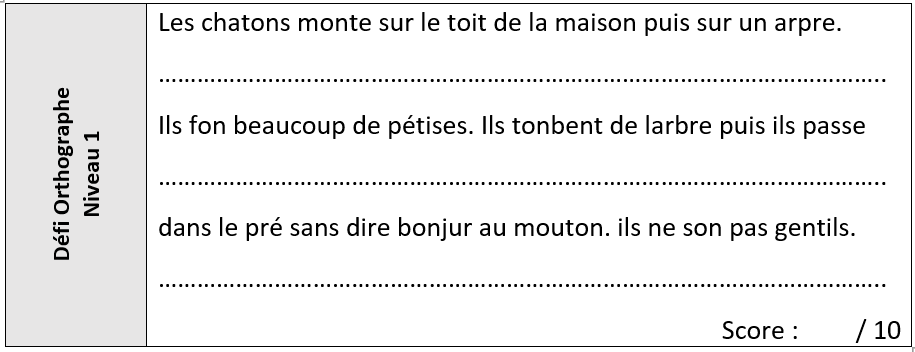 CORRECTIONS DU JOUR : Orthographe : Les 10 erreurs : 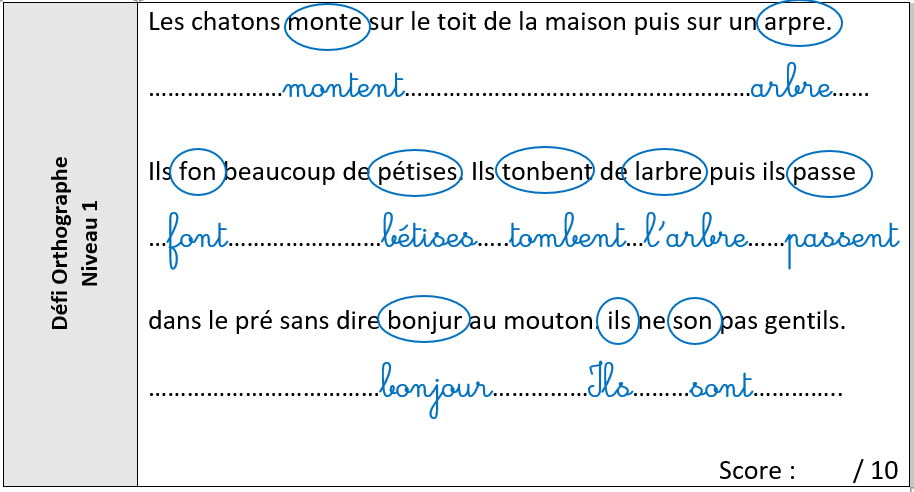 MathématiquesPose et calcule.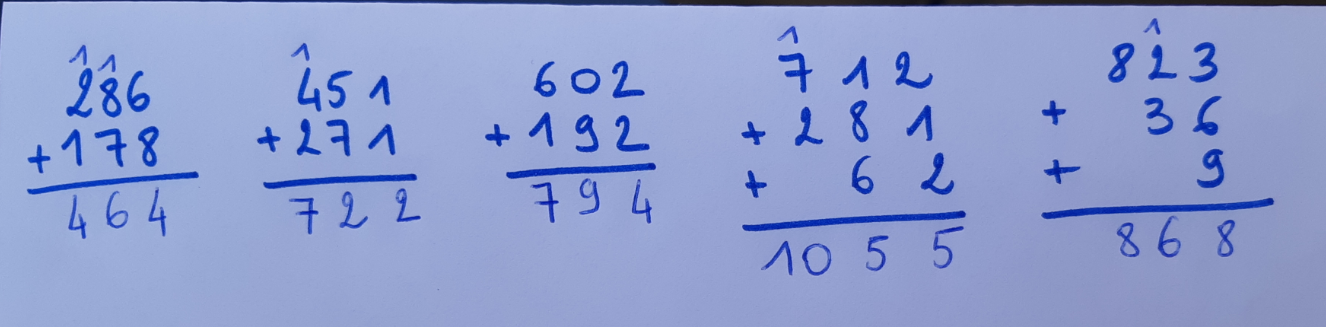 Continue les suites de nombres (tu ajoutes 6 nombres)62 – 64 – 66 – 68 – 70 – 72 – 74 – 76 – 78 827 – 826 – 825 – 824 – 823 – 822 – 821 – 820 – 819 450 – 460 – 470 – 480 – 490 – 500 – 510 – 520 – 530 Correction du problème : 124 + 87 = 211Alex a 211 photos de Moustik maintenant.L’élève : Les parents :Dans son cahier orange, écrire la date en bleu à 5 carreaux de la marge et souligner en rouge. ℗ donner un modèle de la date si besoinDans son cahier orange, écrire la date en bleu à 5 carreaux de la marge et souligner en rouge. ℗ donner un modèle de la date si besoin+   ou   -Observations, remarquesRituelEcrire le titre et reproduire la frise géométrique dans son cahier (avec règle, crayon de papier puis crayons de couleur)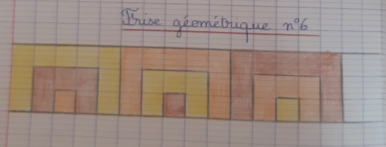 Lecture* - relire le texte Quand nous serons grands (texte donné hier)- colorier les paroles de chaque personnage : Alice : en jauneArthur : en bleuLes jumeaux : en vertLe directeur : en rouge- s’entrainer à relire ce texte à haute voix, mettre le ton et essayer de faire des voix différentes pour les différents personnages quand ils parlent.Ecriture du jour* - écrire en titre : Ecriture dans le cahier orange- recopier le début de la phrase, inventer la suite (3 lignes minimum) :Si j’étais un magicien/ magicienne, je …GrammaireOrthographe* - écrire le titre à 5 carreaux : Orthographe (dans le cahier orange)* - Copier 4 fois chaque mot dans le cahier orange : Ecrire sans modèle ces 3 mots. 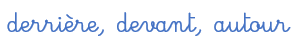 ℗ vérifier que votre enfant ait mémorisé les 3 mots- écrire le titre : Orthographe (dans le cahier orange)- Dans le texte (ci-dessous), il faut trouver les 10 erreurs. Pour chaque erreur, l’entourer et la corriger en dessous. Le défi est d’obtenir 10 points.℗ Pour compter les points, vous comptez 0,5 pour chaque erreur trouvée (entourée) et 0,5 pour la bonne correction.La correction est disponible ci-dessous.Mathématiques- à l’oral : Reciter la table x4- écrire le titre à 5 carreaux : Maths (dans le cahier orange)- Exercices dans le cahier orange : recopier la consigne et le faire à chaque fois.* Pose et calcule.286 + 178451 + 271602 + 192712 + 281 + 62823 + 36 + 9* Continue les suites de nombres (tu ajoutes 6 nombres)62 – 64 – 66 - 827 – 826 – 825 - 450 – 460 – 470 -  ℗ La correction est disponible ci-dessous.* - Problème : (il faut écrire un calcul et une phrase réponse pour chaque question)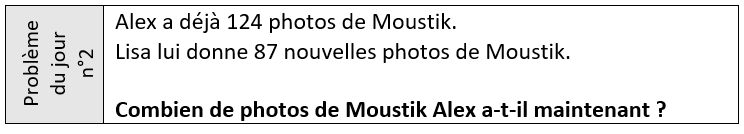 ℗ La correction est disponible ci-dessous.